Ka, pKa, and BuffersUnit 14C:  Acids & BasesSkills:calculate Ka and Kb valuescompare acid & base strengthsperform buffer pH calculations using the Henderson-Hasselbalch equation	Notes:acid dissociation constant (___): is the equilibrium constant for the ___________________ of an acid.  For the “generic” acid HA:	The greater the Ka value, the _____________ the acid.  (Remember your negative exponents!  E.g., 10−5 is greater than 10−7.)pKa = _____________  (analogous to pH).  The _________ (or more negative) the pKa, the stronger the acid.Note that when the acid HA is exactly ____ neutralized, [H+] = [A−], and the above formula reduces to Ka = [H+].  When this happens, _________.strong acid: an acid with a pKa lower than that of H3O+ (1.0).  Strong acids include ________________________________________.	Strong acids ______________________ into H+ and the corresponding anion.  The dissociated H+ converts H2O molecules to ________ ions.base dissociation constant (Kb) is the equilibrium constant for the ________________ of a base.  For the “generic” base B:strong base: a base whose ____________________ is weaker than H2O (i.e., whose conjugate acid has a pKa higher than 14).  Hydroxides are strong bases because they release _____.  However, note that aqueous Mg(OH)2 acts more like a _______ base because the limited solubility of Mg(OH)2 results in a _________________ of OH− that is similar to that produced by a weak base.	Strong bases either release OH− ions directly into solution, or form OH− ions by pulling H+ off of _______ molecules.water dissociation constant (Kw) is the equilibrium constant for the dissociation of H2O into _______________.  At 25°C, Kw = Ka·Kb = 1.008 × 10−14.  As with any other equilibrium constant, the value of Kw is ________________ dependent.  Note that this means the pH of pure water is different at different temperatures!Weak Acid & Base SolutionsThe pH of a weak acid or base solution depends on the ____ of the acid, and on the ratio of the concentration of the acid and its conjugate base, which are in equilibrium.  If you have more of the ______, the pH will be lower than the pKa.  If you have more of the _____, the pH will be higher than the pKa.  The resulting pH is given by the Henderson-Hasselbalch equation:The Henderson-Hasselbalch equation can be derived from the equilibrium expression and the definition of pH.Sample problem:What is the pH of a solution that contains 0.20 M NH4+ and 0.10 M NH3?Solution:The pKa of NH4+/NH3 is 9.25.  Therefore, applying the Henderson-Hasselbalch equation:Weak Acid-Weak Base SolutionsA solution of a weak acid and a weak base may be acidic or basic, depending on the relative strengths of the acid vs. the base.  If the pKa of the weak acid is larger than the pKb of the weak base, then there will be more of the acid in solution and the pH will be less than 7.  If the pKb of the weak base is larger than the pKa of the weak acid, then there will be more of the base in solution and the pH will be greater than 7.  (Remember your negative exponents!  10−5 is greater than 10−7.)Buffersbuffer:For example, if you have a fish tank, you want to keep the pH from getting too low, you could add NaHCO3.  The pKa of H2CO3 is approximately 6.4.  This means that in the reaction: [H+] = [HCO3−] at pH 6.4.  As acid accumulates in your fish tank, it will react with the ________ ions, and the pH will remain above 6.4 until all of the HCO3− ions have been converted to ___________.Buffers can work in either direction—to “_________” H+ or OH− ions.  If you use a combination of two buffers (one above and one below your desired pH), you can keep the pH within a narrow range.buffer capacity:  the _________ of H+ or OH− that the buffer can absorb before it is completely ______________.  This is a stoichiometric calculation.  Each mole of weak acid in the buffer can absorb one mole of ___, and each mole of weak base in the buffer can absorb one mole of ___.buffering region:  the _____________ in which the buffer can still absorb acid or base.  In the graph below, this is the region between the points where the conjugate base and conjugate acid are ______________.	Notice that the pKa of the buffer is the point of _______________ (as well as the midpoint) of the buffering region.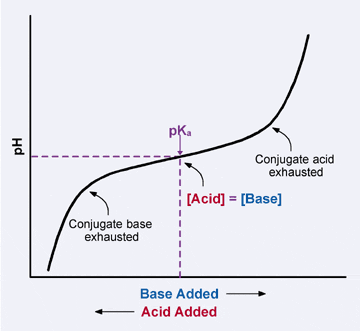 When choosing a buffer, it is most effective to have the ______________ in the middle of the __________________.  This means the best choice of buffer is the weak acid/base combination whose _____ is closest to the desired pH.Once you have chosen a buffer system, use the desired concentration and the desired pH to calculate the amounts of the acid and base forms, using the Henderson-Hasselbalch equation.Sample problem:You have a 5-person hot tub that holds 1,230 L of water, and you need to keep the pH buffered at 7.20.  You want to use an 0.0100 M hypochlorous acid/hypochlorite buffer because it will also kill bacteria and keep the water fresh.  Hypochlorous acid (HClO) has a pKa of 7.40 and a molar mass of .  Sodium hypochlorite (NaClO) has a molar mass of .  How many grams of hypochlorous acid and how many grams of sodium hypochlorite should you add to the water?Solution:We need [acid] + [base] = 0.0100 M.  Therefore [base] = 0.0100 – [acid].Using the Henderson-Hasselbalch equation:Finally, to answer the original question, we need to calculate the number of grams of acid and base needed for 1,230 L of 0.0100 M solution:Temp. (°C)KwpH00.114 × 10−147.47100.293 × 10−147.27200.681 × 10−147.08251.008 × 10−147.00301.471 × 10−146.92402.916 × 10−146.77505.476 × 10−146.6310051.3 × 10−146.14